Stagione Sportiva 2022/2023Comunicato Ufficiale N° 72 del 03/11/2022SOMMARIOSOMMARIO	1COMUNICAZIONI DELLA F.I.G.C.	1COMUNICAZIONI DELLA L.N.D.	1COMUNICAZIONI DEL COMITATO REGIONALE	1NOTIZIE SU ATTIVITÀ AGONISTICA	1ERRATA CORRIGE	2COMUNICAZIONI DELLA F.I.G.C.COMUNICAZIONI DELLA L.N.D.COMUNICAZIONI DEL COMITATO REGIONALEModifiche al programma gare del 06/11/202CAMPIONATO ECCELLENZAVisti gli accordi societari la gara VALDICHIENTI PONTE/FABRIANO CERRETO è anticipata a sabato 12.11.2022 ore 14,30.CAMPIONATO PRIMA CATEGORIAVisti gli accordi societari la gara ATHLETICO TAVULLIA/REAL ALTOFOGLIA del 12.11.2022 avrà inizio alle ore 15,00.CAMPIONATO JUNIORES UNDER 19 REGIONALEVisti gli accordi societari la gara VALDICHIENTI PONTE/CLUENTINA CALCIO DEL 12.11.2022 è posticipata a mercoledì 16.11.2022 ore 20,30.NOTIZIE SU ATTIVITÀ AGONISTICAJUNIORES UNDER 19 REGIONALERISULTATIRISULTATI UFFICIALI GARE DEL 29/10/2022Si trascrivono qui di seguito i risultati ufficiali delle gare disputateGIUDICE SPORTIVOIl Giudice Sportivo Avv. Agnese Lazzaretti, con l'assistenza del segretario Angelo Castellana, nella seduta del 03/11/2022, ha adottato le decisioni che di seguito integralmente si riportano:GARE DEL 2/11/2022 PROVVEDIMENTI DISCIPLINARI In base alle risultanze degli atti ufficiali sono state deliberate le seguenti sanzioni disciplinari. CALCIATORI NON ESPULSI AMMONIZIONE (II INFR) AMMONIZIONE (I INFR) UNDER 17 FEMMINILERISULTATIRISULTATI UFFICIALI GARE DEL 30/10/2022Si trascrivono qui di seguito i risultati ufficiali delle gare disputateGIUDICE SPORTIVOIl Giudice Sportivo Avv. Agnese Lazzaretti, con l'assistenza del segretario Angelo Castellana, nella seduta del 03/11/2022, ha adottato le decisioni che di seguito integralmente si riportano:GARE DEL 29/10/2022 PROVVEDIMENTI DISCIPLINARI In base alle risultanze degli atti ufficiali sono state deliberate le seguenti sanzioni disciplinari. ALLENATORI SQUALIFICA FINO AL 9/11/2022 Doppia ammonizione. ERRATA CORRIGECAMPIONATO JUNIORES UNDER 19 REGIONALEA seguito di segnalazione e rettifica arbitrale il risultato della gara JESI – FILOTTRANESE ASD del 29.10.2022 è stato 2-0 e non 0-2 come pubblicato nel CU n. 71 del 02.11.2022.Le ammende irrogate con il presente comunicato dovranno pervenire a questo Comitato entro e non oltre il 14/11/2022.Pubblicato in Ancona ed affisso all’albo del C.R. M. il 03/11/2022.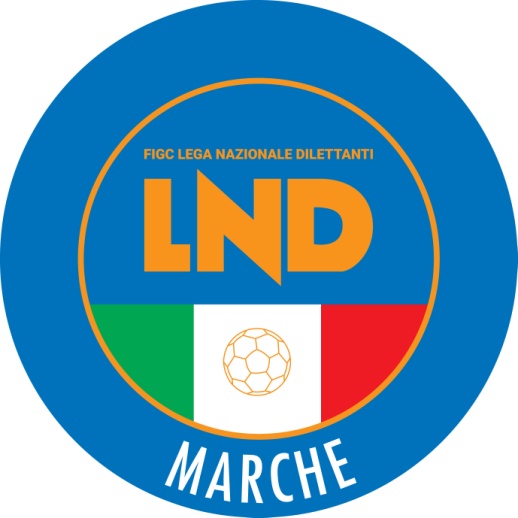 Federazione Italiana Giuoco CalcioLega Nazionale DilettantiCOMITATO REGIONALE MARCHEVia Schiavoni, snc - 60131 ANCONACENTRALINO: 071 285601 - FAX: 071 28560403sito internet: www.figcmarche.it                         e-mail: crlnd.marche01@figc.itpec: marche@pec.figcmarche.itIOMMI ANTONIO(PALMENSE SSDARL) DI SANTE ALESSANDRO(ATL. CALCIO P.S. ELPIDIO) IOMMI ELIA(PALMENSE SSDARL) MARZIALI JOEL(PALMENSE SSDARL) VUKCEVIC MARIJA(CALCIO FEMMINILE CHIETI)   Il Segretario(Angelo Castellana)Il Presidente(Ivo Panichi)